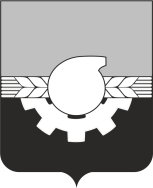 АДМИНИСТРАЦИЯ ГОРОДА КЕМЕРОВОПОСТАНОВЛЕНИЕот _____________  № _____________О внесении изменений в постановление администрации города Кемеровоот   08.07.2016 № 1650 «Об утверждении административного регламента предоставления муниципальной услуги «Выдача акта освидетельствования проведения основных работ по строительству (реконструкции) объекта индивидуального жилищного строительства с привлечением средств материнского (семейного) капитала»В соответствии с Федеральным законом от 06.10.2003 № 131-ФЗ                   «Об общих принципах организации местного самоуправления в Российской Федерации», Федеральным законом от 27.07.2010 № 210-ФЗ                                  «Об организации предоставления государственных и муниципальных услуг», статьей 45 Устава города Кемерово1. Внести в постановление администрации города Кемерово от   08.07.2016 № 1650 «Об утверждении административного регламента предоставления муниципальной услуги «Выдача акта освидетельствования проведения основных работ по строительству (реконструкции) объекта индивидуального жилищного строительства с привлечением средств материнского (семейного) капитала» (далее – постановление) следующие изменения:1.1.  Абзац третий пункта 1.3.2  раздела 1 приложения к постановлению изложить в следующей редакции:«Обновление информации осуществляется при изменении законодательства, регулирующего предоставление муниципальной услуги, и справочной информации в течение 7 рабочих дней с даты вступления в силу указанных изменений.».1.2. Пункт  2.4. раздела 2 приложения к постановлению изложить в следующей редакции:«2.4. Срок предоставления муниципальной услуги, в том числе с учетом необходимости обращения в организации, участвующие в предоставлении муниципальной услуги, срок приостановления предоставления муниципальной услуги в случае, если возможность приостановления предусмотрена законодательством Российской Федерации, срок выдачи (направления) документов, являющихся результатом предоставления муниципальной услуги.Акт освидетельствования выдается уполномоченным органом лицу, получившему государственный сертификат на материнский (семейный) капитал, или его представителю лично под расписку либо направляется заказным письмом с уведомлением в течение 10 рабочих дней с даты получения заявления, указанного в пункте 2.6 административного регламента.В случае представления заявления через МФЦ, срок предоставления муниципальной услуги исчисляется со дня передачи МФЦ заявления и документов в уполномоченный орган.Срок выдачи документов, являющихся результатом предоставления муниципальной услуги, - 1 рабочий день с даты принятия уполномоченным органом соответствующего решения. Указанный срок входит в общий срок предоставления муниципальной услуги.».1.3. Абзац третий пункта 2.5 раздела 2 приложения к постановлению изложить в следующей редакции:«Уполномоченный орган обеспечивает размещение и актуализацию перечня нормативных правовых актов, регулирующих предоставление муниципальной услуги, на своем официальном сайте, а также в соответствующем разделе федерального реестра в течение 7 рабочих дней с даты вступления в силу соответствующих изменений.».1.4. Абзац четвертый пункта 2.5 раздела  2 приложения к постановлению исключить. 1.5. Абзац первый пункта 2.16.2 раздела 2 приложения к постановлению изложить в следующей редакции:«2.15.2. Для обеспечения доступности получения муниципальной услуги маломобильными группами населения здания и сооружения, в которых оказывается услуга, оборудуются согласно нормативным требованиям, утвержденным приказом Министерства строительства и жилищно-коммунального хозяйства Российской Федерации  от 30.12.2020 № 904/пр «Об утверждении СП 59.13330.2020 «СНиП 35-01-2001 Доступность зданий и сооружений для маломобильных групп населения».».1.6. Пункт 2.18.2 дополнить абзацами следующего содержания:«В этом случае заявитель или его представитель авторизуется на ЕПГУ, РПГУ посредством подтвержденной учетной записи в единой системе идентификации и аутентификации, заполняет заявление о предоставлении муниципальной услуги с использованием интерактивной формы в электронном виде.Заполненное заявление о предоставлении муниципальной услуги отправляется заявителем вместе с прикрепленными электронными образами документов, необходимыми для предоставления муниципальной услуги, в уполномоченный орган. При авторизации в единой системе идентификации и аутентификации заявление о предоставлении муниципальной услуги считается подписанным простой электронной подписью заявителя, представителя, уполномоченного на подписание заявления.Результаты предоставления муниципальной услуги, указанные в пункте 2.3 настоящего административного регламента, направляются заявителю, представителю в личный кабинет на ЕПГУ, РПГУ в форме электронного документа, подписанного усиленной квалифицированной электронной подписью уполномоченного должностного лица уполномоченного органа в случае направления заявления посредством ЕПГУ, РПГУ.В случае направления заявления посредством ЕПГУ, РПГУ результат предоставления муниципальной услуги также может быть выдан заявителю на бумажном носителе в многофункциональном центре в порядке, предусмотренном пунктом 6.6.2 настоящего административного регламента.Электронные документы представляются в следующих форматах:а) xml - для формализованных документов;б) doc, docx, odt - для документов с текстовым содержанием, не включающим формулы (за исключением документов, указанных в подпункте «в» настоящего пункта);в) xls, xlsx, ods - для документов, содержащих расчеты;г) pdf, jpg, jpeg - для документов с текстовым содержанием, в том числе включающих формулы и (или) графические изображения (за исключением документов, указанных в подпункте «в» настоящего пункта), а также документов с графическим содержанием.Допускается формирование электронного документа путем сканирования непосредственно с оригинала документа (использование копий не допускается), которое осуществляется с сохранением ориентации оригинала документа в разрешении 300 - 500 dpi (масштаб 1:1) с использованием следующих режимов:- «черно-белый» (при отсутствии в документе графических изображений и (или) цветного текста);- «оттенки серого» (при наличии в документе графических изображений, отличных от цветного графического изображения);- «цветной» или «режим полной цветопередачи» (при наличии в документе цветных графических изображений либо цветного текста);- сохранением всех аутентичных признаков подлинности, а именно: графической подписи лица, печати, углового штампа бланка;- количество файлов должно соответствовать количеству документов, каждый из которых содержит текстовую и (или) графическую информацию.Электронные документы должны обеспечивать:- возможность идентифицировать документ и количество листов в документе;- для документов, содержащих структурированные по частям, главам, разделам (подразделам) данные и закладки, обеспечивающие переходы по оглавлению и (или) к содержащимся в тексте рисункам и таблицам.Документы, подлежащие представлению в форматах xls, xlsx или ods, формируются в виде отдельного электронного документа.».1.7. Абзац десятый пункта 3.1.1.1 раздела 3 приложения к постановлению изложить в следующей редакции:«Максимальный срок выполнения административной процедуры по приему и регистрации заявления и прилагаемых к нему документов составляет 1 рабочий  день  с даты поступления указанных документов в уполномоченный орган. Максимальный срок выполнения административной процедуры входит в общий срок предоставления муниципальной услуги.».1.8. Абзац десятый пункта 3.1.1.2 раздела 3 приложения к постановлению изложить в следующей редакции:«Максимальный срок выполнения административной процедуры по приему и регистрации заявления и прилагаемых документов в форме электронных документов составляет 1 рабочий день с даты поступления указанных документов в уполномоченный орган. Максимальный срок выполнения административной процедуры входит в общий срок предоставления муниципальной услуги.».1.9. Абзац седьмой пункта 3.1.1.3 раздела 3 приложения к постановлению изложить в следующей редакции:«Максимальный срок выполнения административной процедуры по приему и регистрации заявления и приложенных к нему документов, поступивших  посредством почтовой связи составляет 1 рабочий день  с даты поступления указанных документов в уполномоченный орган. Максимальный срок выполнения административной процедуры входит в общий срок предоставления муниципальной услуги.».1.10. Абзац пятый пункта 3.1.2 раздела 3 приложения к постановлению изложить в следующей редакции:«Межведомственные запросы направляются в срок, не превышающий 1 рабочего дня с даты регистрации заявления и прилагаемых к нему документов в уполномоченном органе.»1.11. Абзац девятый пункта 3.1.2 раздела 3 приложения к постановлению изложить в следующей редакции:«Максимальный срок выполнения административной процедуры по формированию и направлению межведомственных запросов в органы, участвующие в  предоставлении  муниципальной  услуги  составляет 1 рабочий день  с  даты  регистрации заявления  в уполномоченном органе. Максимальный срок выполнения административной процедуры входит в общий срок предоставления муниципальной услуги.».1.12. Абзац шестнадцатый пункта 3.1.3 раздела 3 приложения к постановлению изложить в следующей редакции:«Максимальный срок выполнения административной процедуры  по  проведению осмотра объекта индивидуального жилищного строительства, составлению Акта освидетельствования либо принятию решения об отказе в выдаче Акта освидетельствования составляет 7 рабочих дней с даты  направления межведомственных запросов в органы, участвующие в предоставлении  муниципальной услуги. Максимальный срок выполнения административной процедуры входит в общий срок предоставления муниципальной услуги.».1.13. Пункт 3.1.4.1  раздела 3 приложения к постановлению дополнить абзацем следующего содержания:«Максимальный срок выполнения административной процедуры по  выдаче (направлению) документов по результатам предоставления муниципальной услуги в уполномоченном органе составляет 1 рабочий  день с даты проведения осмотра объекта индивидуального жилищного строительства и составления Акта освидетельствования либо принятия решения об отказе в выдаче Акта освидетельствования. Максимальный срок выполнения административной процедуры входит в общий срок предоставления муниципальной услуги.».1.14. Абзац восьмой пункта 3.1.4.2 раздела 3 приложения к постановлению изложить в следующей редакции:«Максимальный срок выполнения административной процедуры по выдаче (направлению) документов, являющихся   результатом предоставления муниципальной услуги  в  электронной форме составляет 1 рабочий день с даты проведения осмотра объекта индивидуального жилищного строительства и составления Акта освидетельствования либо принятия решения об отказе в выдаче Акта освидетельствования. Максимальный срок выполнения административной процедуры входит в общий срок предоставления муниципальной услуги.».2. Комитету по работе со средствами массовой информации администрации города Кемерово (Н.Н. Горбачева) обеспечить официальное опубликование настоящего постановления.	3. Контроль за исполнением настоящего постановления возложить на первого заместителя Главы города Д.В. Анисимова.Глава  города  						                           И.В.  Середюк